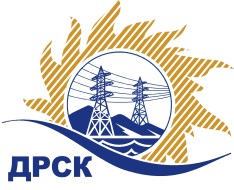 Акционерное Общество«Дальневосточная распределительная сетевая  компания»ПРОТОКОЛ № 108/УР-РЗакупочной комиссии по рассмотрению заявок открытого электронного запроса предложений на право заключения договора на выполнение работ «Капитальный ремонт ВЛ 35-110 кВ СП ЦЭС г. Хабаровск» (закупка № 67 раздел 1.1. ГКПЗ 2017)ПРИСУТСТВОВАЛИ: члены постоянно действующей Закупочной комиссии АО «ДРСК»  2-го уровня.ВОПРОСЫ, ВЫНОСИМЫЕ НА РАССМОТРЕНИЕ ЗАКУПОЧНОЙ КОМИССИИ: О  рассмотрении результатов оценки заявок Участников.О признании заявок соответствующими условиям запроса предложений.О предварительной ранжировке заявок.О проведении переторжки.РЕШИЛИ:По вопросу № 1Признать объем полученной информации достаточным для принятия решения.Утвердить цены, полученные на процедуре вскрытия конвертов с предложениями участников открытого запроса предложений.По вопросу № 2Признать заявки ООО "ТЕХНОДИЗАЙН СЕРВИС" (680013, Россия, Хабаровский край, г. Хабаровск, ул. Ленинградская, д. 37, оф. 6), ООО "Актис Капитал" (680007, Хабаровский край, г. Хабаровск, ул. Волочаевская, д. 8, литер Щ, оф. 11), ООО "ГОРТРАНС" (680014, Россия, г. Хабаровск, квартал ДОС, д. 4/16), ООО "ВЭСС" (680042, Россия, Хабаровский край, г. Хабаровск, ул. Тихоокеанская, д. 165), ООО "РСО" (680031, Россия, Хабаровский край, г. Хабаровск, ул. Рыбинская, д. 21)  соответствующими условиям закупки.По вопросу № 3Утвердить предварительную ранжировку предложений Участников:По вопросу № 4Провести переторжку. Допустить к участию в переторжке предложения следующих участников: ООО "ТЕХНОДИЗАЙН СЕРВИС" (680013, Россия, Хабаровский край, г. Хабаровск, ул. Ленинградская, д. 37, оф. 6), ООО "Актис Капитал" (680007, Хабаровский край, г. Хабаровск, ул. Волочаевская, д. 8, литер Щ, оф. 11), ООО "ГОРТРАНС" (680014, Россия, г. Хабаровск, квартал ДОС, д. 4/16), ООО "ВЭСС" (680042, Россия, Хабаровский край, г. Хабаровск, ул. Тихоокеанская, д. 165), ООО "РСО" (680031, Россия, Хабаровский край, г. Хабаровск, ул. Рыбинская, д. 21).  Определить форму переторжки: заочная.Назначить переторжку на 30.01.2017 в 16:00 час. (благовещенского времени).Место проведения переторжки: электронная торговая площадка www.b2b-energo.ru  Ответственному секретарю Закупочной комиссии уведомить участников, приглашенных к участию в переторжке, о принятом комиссией решенииОтветственный секретарь Закупочной комиссии  2 уровня АО «ДРСК»                                                  ____________________       М.Г.ЕлисееваЧувашова О.В.(416-2) 397-242г. Благовещенск«27» января 2017№Наименование участника и его адресПредмет заявки на участие в запросе предложений1ООО "ТЕХНОДИЗАЙН СЕРВИС" (680013, Россия, Хабаровский край, г. Хабаровск, ул. Ленинградская, д. 37, оф. 6)Заявка: подана 16.12.2016 в 13:44
Цена: 5 846 578,00 руб. (НДС не облагается)2ООО "Актис Капитал" (680007, Хабаровский край, г. Хабаровск, ул. Волочаевская, д. 8, литер Щ, оф. 11)Заявка: подана 22.12.2016 в 03:33
Цена: 7 493 000,00 руб. (цена без НДС: 6 350 000,00 руб.)3ООО "ГОРТРАНС" (680014, Россия, г. Хабаровск, квартал ДОС, д. 4/16)Заявка: подана 22.12.2016 в 04:17
Цена: 7 493 000,00 руб. (цена без НДС: 6 350 000,00 руб.)4ООО "ВЭСС" (680042, Россия, Хабаровский край, г. Хабаровск, ул. Тихоокеанская, д. 165)Заявка, подана 22.12.2016 в 03:22
Цена: 7 552 000,00 руб. (цена без НДС: 6 400 000,00 руб.)5ООО "РСО" (680031, Россия, Хабаровский край, г. Хабаровск, ул. Рыбинская, д. 21)Заявка: подана 22.12.2016 в 02:57
Цена: 6 410 547,57 руб. (НДС не облагается)Место в предварительной ранжировкеНаименование участника и его адресЦена заявки  на участие в закупке, руб.Балл по неценовой предпочтительности1 местоООО "ГОРТРАНС" (680014, Россия, г. Хабаровск, квартал ДОС, д. 4/16)7 493 000,00 руб. (цена без НДС: 6 350 000,00 руб.)3,202 местоООО "ТЕХНОДИЗАЙН СЕРВИС" (680013, Россия, Хабаровский край, г. Хабаровск, ул. Ленинградская, д. 37, оф. 6)5 846 578,00 руб. (НДС не облагается)3,003 местоООО "Актис Капитал" (680007, Хабаровский край, г. Хабаровск, ул. Волочаевская, д. 8, литер Щ, оф. 11)7 493 000,00 руб. (цена без НДС: 6 350 000,00 руб.)3,004 местоООО "ВЭСС" (680042, Россия, Хабаровский край, г. Хабаровск, ул. Тихоокеанская, д. 165)7 552 000,00 руб. (цена без НДС: 6 400 000,00 руб.)3,005 местоООО "РСО" (680031, Россия, Хабаровский край, г. Хабаровск, ул. Рыбинская, д. 21)6 410 547,57 руб. (НДС не облагается)3,00